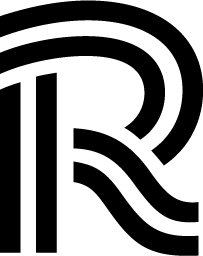 
Employeur :Direction :Effectif : Leur raison d'être : Définir et mettre en œuvre les politiques économiques au bénéfice de l’emploi pour tous et d’une transformation écologique et sociale de l’économie métropolitaineAccompagner le développement du site universitaire Concevoir et développer un « territoire intelligent et durable » (réseaux, données, information géographique, …) pour répondre aux enjeux de la transition écologique, de la transformation numérique et de la citoyenneté numériqueContribuer à un territoire du « vivre en intelligence », par une politique d’aménagement et de planification conciliant développement, accès aux services, justice sociale, sobriété foncière et transition écologiqueDéfinir et mettre en œuvre une politique d’habitat en réponse aux objectifs d’accueil, garante d’équilibre territorial, de cohésion sociale et de trajectoire écologiquement soutenableConsolider la mise en œuvre des nouvelles compétences de la métropole (planification et urbanisme, ZAE,…) Contribuer à un territoire ouvert à l’international et vivant pleinement son positionnement européenMener l’ensemble de ses missions en innovant pour répondre au mieux aux enjeux évolutifs dans une soutenabilité de moyens..Service :L'équipe : Effectif Service : Le sens de ce poste :Environnement et conditions de travail :Horaires : Lieu de travail : Matériel(s) à disposition : Missions de suppléance : Télétravail : Autres : Éléments de statut:Cadre d'emploi : Parcours : .Éléments complémentaires de rémunération : N° du poste : 
Date de mise à jour de la fiche de poste : Verso >Vos 3 principales missions :1- 2-3-CompétencesLes compétences relationnelles :Les compétences nécessaires pour
la prise de poste :Les compétences
pouvant être acquises
une fois en poste :